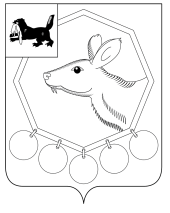 КОНТРОЛЬНО - СЧЕТНАЯ ПАЛАТАМО «БАЯНДАЕВСКИЙ РАЙОН»ЗАКЛЮЧЕНИЕ 23-зПО РЕЗУЛЬТАТАМ ЭКСПЕРТИЗЫ ПРОЕКТА РЕШЕНИЯ ДУМЫ МО «ГАХАНЫ» «О БЮДЖЕТЕ НА 2016 ГОД»с. Баяндай                                                                              «25» декабря 2015 годаЗаключение составлено аудитором Контрольно – счётной палаты  МО «Баяндаевский район» Дамбуевым Ю.Ф.,  инспектором  Ходоевой М.А.  по экспертизе проекта решения Думы МО «Гаханы»  «О бюджете на 2016 год» составлено  Контрольно – счетной палатой МО «Баяндаевский район» в соответствии со статьей 24 Положения о бюджетном процессе в МО «Гаханы», утвержденного решением Думы МО «Гаханы»  от 07.11.2013 №5 и на основании  письменного обращения  председателя Думы муниципального образования «Гаханы» от 30 ноября 2015 года.Общие положенияЗаключение на проект Решения Думы МО «Гаханы» «О бюджете на 2016 год» (далее - Заключение) подготовлено в соответствии с  Бюджетным кодексом Российской Федерации (далее – БК РФ), Положением о бюджетном процессе в муниципальном образовании «Гаханы», утвержденного решением Думы МО «Гаханы» от 07.11.2013 №5. Соглашением о передаче полномочий по осуществлению внешнего муниципального финансового контроля Контрольно-счётной палате муниципального образования «Баяндаевский  район»  27.12.2013г.  №4,   Положением «О Контрольно-счетной палате муниципального образования «Баяндаевский район», утвержденным  Решением Думы муниципального образования «Баяндаевский район» от 04.10.2011 №21/5 «Об утверждении Положения о Контрольно-счетной палате муниципального образования «Баяндаевский район», и иными актами действующего федерального и областного законодательства, с учетом норм и положений проекта федерального закона «О федеральном бюджете на 2016 год» и проекта закона Иркутской области «Об областном бюджете на 2016 год». При составлении Заключения проверено наличие и оценено состояние нормативной  и методической базы, регулирующей порядок формирования бюджета поселения, параметров его основных показателей.Соблюдение законодательства при составлении проекта решения и представлении его в Думу муниципального образования «Гаханы»В соответствии с решением Думы МО «Гаханы» от 12.11.2015 №10 «Об особенностях составления и утверждения проекта бюджета МО «Гаханы» на 2016 год», проект решения «О бюджете МО «Гаханы» на 2016 год» с необходимыми приложениями определенными ст. 184.2 БК РФ поступил в Контрольно-счетную палату МО «Баяндаевский район» 30 ноября 2015 года для проведения экспертизы. Вместе с проектом в соответствии со ст.184.2 Бюджетного кодекса РФ поступили в Контрольно-счетную палату следующие материалы:Основные направления бюджетной и налоговой политики на 2016 год;Ожидаемые итоги социально-экономического развития муниципального образования «Гаханы» за 2015 год, с итогом за 9 месяцев текущего года;Прогноз социально-экономического развития МО «Гаханы» на 2016-2018 годы;Пояснительная записка к прогнозу социально-экономического развития;Оценка ожидаемого исполнения бюджета МО «Гаханы» за 2015 год;Проект решения Думы МО «Гаханы» «О бюджете на 2016 год» и пояснительная записка к нему;Реестр расходных обязательств МО «Гаханы» на 2016 год и плановый период 2017-2018 годов.Перечень представленных документов и материалов в целом соответствуют требованиям бюджетного законодательства.Основные направления бюджетной и налоговой политики МО «Гаханы» на 2016 год» утверждены  Постановлением главы МО «Гаханы» от 27.11.2015 №61, что соответствует требованиям ст. 172 БК РФ.  Ожидаемые итоги социально-экономического развития МО «Гаханы»  за 2015 год  отражены в отдельной графе показателей Прогноза социально-экономического развития муниципального образования «Гаханы» на 2016-2018 годы, что  соответствует  требованиям ст.184.2 БК РФ. 3. Изменения законодательства, учтенные при формировании доходов и расходов бюджета МО «Гаханы» При подготовке проекта бюджета МО «Гаханы» на 2016 год были учтены:- Бюджетный кодекс Российской Федерации;  - Федеральный закон от 08.03.2015  №25-ФЗ  «О приостановлении действия отдельных положений бюджетного кодекса Российской Федерации»;- Федеральный закон от 30.09.2015  №273-ФЗ  «Об особенностях составления и утверждения проектов бюджетов бюджетной системы Российской Федерации на 2016 год, о внесении изменений в отдельные законодательные акты Российской Федерации и признании утратившей силу статьи 3 Федерального закона «О приостановлении действия отдельных положений Бюджетного кодекса Российской Федерации»;- Федеральный закон от 03.11.2015  №301-ФЗ  «О внесении изменений в отдельные законодательные акты российской федерации в связи с федеральным законом «О федеральном бюджете на 2016 год»;- проект федерального закона «О федеральном бюджете на 2016 год»;- проект закона Иркутской области «Об областном бюджете на 2016 год»;- Закон Иркутской области от 22.10.2013 №74-ОЗ «О межбюджетных трансфертах и нормативах отчислений доходов в местные бюджеты»;- «Положение о бюджетном процессе в МО «Гаханы», утвержденное решением Думы МО «Гаханы» 07.11.2013 №5;-  Прогноз социально-экономического развития МО «Гаханы» на 2016-2018 годы;- Основные направления бюджетной и налоговой политики МО «Гаханы» на 2016 год» утверждены  Постановлением главы МО «Гаханы» от 27.11.2015 №61;- Решение Думы МО «Гаханы» от 12.11.2015 №10 «Об особенностях составления и утверждения проекта бюджета МО «Гаханы» на 2016 год».4. Анализ основных направлений бюджетной и налоговой политикиПредставленные в составе документов к проекту решения основные направления бюджетной и налоговой политики МО «Гаханы» на 2016 год в целом подготовлены в соответствии с Бюджетным посланием Президента РФ Федеральному Собранию РФ от 13.06.2013 «О бюджетной политике в 2014-2016 годах» (далее Послание) и включают в себя как поставленные ранее задачи,  так и новые направления, в том числе:- повышение качества управления временно свободными средствами местного бюджета с целью мобилизации дополнительных доходов в бюджет МО «Гаханы»;- содействие дальнейшему развитию субъектов малого предпринимательства в муниципальном образовании с целью повышения их участия в наполнении бюджетной системы и увеличении налоговых поступлений;- реалистичный подход к формированию доходной части местного бюджета с учетом рисков возможного снижения поступления доходов.5. Анализ основных характеристик бюджета    	В представленном проекте решения  содержатся основные характеристики бюджета  в соответствии с требованиями бюджетного законодательства.          	Проектом решения Думы МО «Гаханы» «О бюджете на 2016» утверждаются основные характеристики бюджета МО «Гаханы» на 2016 год, а именно:- общий объем доходов в сумме 2464,2 тыс. руб., в том числе безвозмездные поступления 1999,1 тыс. руб.;- общий объем расходов – 2487,4 тыс. руб.;- размер дефицита бюджета  – 23,2 тыс. руб.   В соответствии со ст. 92.1 Бюджетного Кодекса РФ размер дефицита бюджета на 2016 годы не превышает 5 процентов утвержденного общего годового объема доходов местного бюджета без учета утвержденного объема безвозмездных поступлений.Проектом решения устанавливается, что в расходной части бюджета МО «Гаханы» на 2016 год создается резервный фонд администрации МО «Гаханы» в размере 8,0 тыс. руб.,  что соответствует ст.81 БК РФ и ст. 7 Положения о бюджетном процессе в МО «Гаханы».Если провести анализ ожидаемого объема расходов в целом, за счет местного бюджета на территории МО «Гаханы», то расходы складываются следующим образом:                                                                                   Таблица 1. Данные об объемах доходов и расходов бюджетаМО «Гаханы», тыс. руб.Исполнение бюджета МО «Гаханы» по доходам в 2015 году по сравнению с фактическим исполнением за 2014 год ожидается меньше на 4,6 тыс. руб. или на 0,1%.  Исполнение бюджета МО «Гаханы» по расходам в 2015 году по сравнению с фактическим исполнением за 2014 год ожидается больше на 347,5 тыс. руб. или на 8,3%.Прогнозируемые доходы и расходы бюджета на 2016 год меньше ожидаемого исполнения 2015 года.6. Доходы бюджета МО «Гаханы»Совокупный объем доходов бюджета МО «Гаханы» прогнозируется на 2016 год в сумме 2464,2 тыс. руб., что к ожидаемому поступлению доходов в 2015 году составляет 56,4%. Данные по доходам бюджета МО «Гаханы» за 2015-2016 годы представлены в таблице 2.Таблица 2Данные по доходам бюджета МО «Гаханы» за 2015-2016 годы, тыс. руб.Прогноз поступлений налоговых доходов в 2016 году  по сравнению с ожидаемым исполнением 2015 года  ожидается меньше  на 75,5 тыс. руб., и составляет 86% от ожидаемого поступления налоговых и неналоговых доходов 2015 года. Неналоговые доходы на 2016 год не прогнозируются.Объем безвозмездных поступлений в 2016 году прогнозируется в сумме 1999,1 тыс. руб., что меньше ожидаемых показателей 2015 года на 1828,8 тыс. руб. или на 47,8%.  	Анализ сумм прогнозируемых доходов в бюджет МО «Гаханы» произведен Контрольно-счетной палатой с учетом показателей ожидаемого поступления доходов в 2015 году. Данные представлены в таблице 3.Таблица 3Суммы прогнозируемых доходов в бюджет МО «Гаханы» на 2015-2016 годы, тыс. руб.Налог на доходы физических лиц. Прогноз поступлений  налога на доходы физических лиц на 2016 год составляет 142,5 тыс. руб., что на 40,6 тыс. руб. больше ожидаемого поступления текущего года.Налоги на товары реализуемые на территории РФ.        Законом Иркутской области «Об областном бюджете на 2016 год» определены дифференцированные нормативы отчислений в местные бюджеты от акцизов на автомобильный и прямогонный бензин, дизельное топливо, моторные масла для дизельных и (или) карбюраторных (инжекторных) двигателей, производимых на территории Российской Федерации, подлежащих зачислению в консолидированный бюджет Иркутской области, в соответствии с которыми прогнозируется поступление по данному виду доходов в  2016 году 166,7 тыс. руб. Налог на совокупный доход. Прогноз поступлений  налога на совокупный доход на 2016 год составляет 5,7 тыс. руб., что на 2,4 тыс. руб. больше ожидаемого поступления текущего года. Налог на имущество. Прогноз поступлений  налога на имущество на 2016 год составляет 150,2 тыс. руб., что на 138,8 тыс. руб. меньше ожидаемого поступления текущего года. 7. Расходы бюджета  МО «Гаханы»          Расходы  бюджета МО «Гаханы» на 2016 год предлагается утвердить в сумме 2487,4 тыс. руб., что составляет  54,8% от ожидаемого исполнения бюджета 2015 года.Таблица 4Ожидаемые объемы расходов в бюджете МО «Гаханы» за 2015 год и прогноз расходов бюджета на 2016 год, тыс. руб.Как видно из таблицы 4 в целом расходная часть бюджета 2016 года меньше ожидаемого исполнения 2015 года на 2055,0 тыс. руб. или на 45,3% в том числе: по разделу «Общегосударственные вопросы» меньше на 1474,0 тыс. руб. или на 60,1%; по разделу «Национальная оборона» меньше на 0,1 тыс. руб. или на 0,2%; по разделу «Национальная экономика» меньше на 231,7 тыс. руб. или на 53,2%; по разделу «Культура» меньше на 174,9 тыс. руб. или на 19,0%; по разделу «Жилищно-коммунальное хозяйство» меньше на 347,5 тыс. руб. или на 91,6%; по разделу «Социальная политика» расходы меньше на 8,7 тыс. руб. или на 9,1%. 8. Соответствие ассигнований на 2016 год, объемам финансирования, утвержденным в муниципальных целевых программахВ проекте решения Думы МО «Гаханы» «О бюджете на 2016 год» запланированы бюджетные ассигнования на реализацию муниципальных программ в 2016 году в сумме 191,5 тыс. руб., что составляет 7,7% от общего объема расходов бюджета.В нарушение статьи 87 Бюджетного кодекса РФ в проекте бюджета муниципальные правовые акты, утверждающие муниципальные программы в Реестре расходных обязательств муниципального образования «Гаханы» не отражены.	Таблица 8 Перечень муниципальных программ, реализуемых за счет средств бюджета поселения, тыс. руб.При анализе распределения объемов бюджетных ассигнований, указанных в муниципальных программах и объемов бюджетных ассигнований в проекте бюджета выявлено следующее:На 2016 год объем ассигнований за счет средств местного бюджета в проекте бюджета установлен на 11,5 тыс.руб. меньше, чем утверждено Программами, в том числе:- «Профилактика наркомании и токсикомании в МО «Гаханы» на 2015-2017 годы на 1,0 тыс.руб.;- Развитие автомобильных дорог общего пользования местного значения МО «Гаханы» на 2015-2017 годы на 10,5 тыс.руб.На 2016 год объем ассигнований за счет средств местного бюджета в проекте бюджета установлен на 11,5 тыс.руб. больше, чем утверждено Программами, в том числе:- «Поддержка и развитие  малого и среднего предпринимательства в МО «Гаханы» на 2015-2017 годы на 2,8 тыс.руб.;- «Энергосбережение и повышение энергетической эффективности в МУП «Гаханы» на 2015-2017 годы на 3,0 тыс.руб.9. Выводы и рекомендации:1. Перечень и содержание документов, представленных одновременно с проектом бюджета в целом соответствуют требованиям федерального бюджетного законодательства. 2. В соответствии со статьей 179 Бюджетного кодекса РФ муниципальные программы необходимо привести в соответствие с решением о бюджете не позднее трех месяцев со дня вступления его в силу.3. В соответствии со статьей 87 Бюджетного кодекса РФ в реестре расходных обязательств отразить муниципальные правовые акты, которыми были утверждены муниципальные целевые программы. 4. Рекомендуем принять проект бюджета МО «Гаханы» на 2016 год.Председатель                 		                                                  Дамбуев Ю.Ф.  20142015(ожид.исп.)2016(прогноз)20142015(ожид.исп.)2016(прогноз)Всего доходов4373,14368,52464,2Рост (+; -) в %-0,1-43,6Всего расходов 4194,94542,42487,4Рост (+; -) в %-8,3-45,3НаименованиеОценка ожидаемого исполнения бюджета в 2015 годуПрогноз бюджета на 2016 годОтклонение прогноза 2016г. от оценки 2015г.Отношение прогноза 2016г к оценке 2015г.,              (%)НаименованиеОценка ожидаемого исполнения бюджета в 2015 годуПрогноз бюджета на 2016 годОтклонение прогноза 2016г. от оценки 2015г.Отношение прогноза 2016г к оценке 2015г.,              (%)НАЛОГОВЫЕ И НЕНАЛОГОВЫЕ ДОХОДЫ, в том числе 540,6465,1-75,586,0налоговые доходы540,6465,1-75,586,0неналоговые доходы----БЕЗВОЗМЕЗДНЫЕ ПОСТУПЛЕНИЯ3827,91999,1-1828,852,2ИТОГО ДОХОДОВ4368,52464,2-1904,356,4Наименование показателей2015 год  (ожид. поступление)Прогноз на 2016Откл. (гр.3-гр.2)Наименование показателей2015 год  (ожид. поступление)Прогноз на 2016Откл. (гр.3-гр.2)1234Всего доходов4368,52464,2-1904,3Налоговые доходы540,6465,1-75,5НДФЛ101,9142,540,6Налоги на товары реализуемые на территории РФ146,4166,720,3Налоги на совокупный доход3,35,72,4Налог на имущество289,0150,2-138,8Неналоговые доходы---Доходы от использования имущества---Прочие неналоговые доходы---Безвозмездные поступления от др. бюджетов3827,91999,1-1828,8Наименование разделовОжидаемое исполнение за 2015 годПрогноз на 2016 годРост (снижение) расходов 2016 года к 2015 годуРост (снижение) расходов 2016 года к 2015 годуНаименование разделовОжидаемое исполнение за 2015 годПрогноз на 2016 годРост (снижение) расходов 2016 года к 2015 годуРост (снижение) расходов 2016 года к 2015 годуНаименование разделовОжидаемое исполнение за 2015 годПрогноз на 2016 годРост (снижение) расходов 2016 года к 2015 годуРост (снижение) расходов 2016 года к 2015 годуНаименование разделовтыс. руб.тыс. руб.тыс. руб.%12345Общегосударственные вопросы2452,1978,1-1474,0-60,1Резервный фонд8,08,0--Национальная оборона53,853,7-0,10,2Национальная экономика435,6203,9-231,7-53,2Жилищно-коммунальное хозяйство379,532,0-347,5-91,6Культура923,9749,0-174,9-19,0Социальная политика95,787,0-8,7-9,1Физическая культура и спорт10,010,0--Межбюджетные трансферты191,8373,6181,894,8Итого:4542,42487,4-2055,0-45,3№№Наименование ПрограммОбъем бюджетных ассигнованийОбъем бюджетных ассигнованийОткло-нение(+;-)№№Наименование ПрограммПроект бюджетаПрограммаОткло-нение(+;-)1«Профилактика наркомании и токсикомании в МО «Гаханы» на 2015-2017 годы2,03,0-1,0«Противодействие экстремизму и профилактика терроризма на территории МО «Гаханы» на 2015-2017 годы2,02,0-«Организация военно-патриотического воспитания молодежи в МО «Гаханы» на 2015-2017 годы3,23,2-2«Поддержка и развитие  малого и среднего предпринимательства в МО «Гаханы» на 2015-2017 годы5,02,22,8«Обеспечение безопасности населения на транспорте в МО «Гаханы» на 2015-2017 годы2,02,0-«Энергосбережение и повышение энергетической эффективности в МУП «Гаханы» на 2015-2017 годы5,02,03,03«Развитие автомобильных дорог общего пользования местного значения в МО «Гаханы» на 2015-2017 годы166,6177,1-10,54Программа комплексного социально-экономического развития МО «Гаханы» на 2015-2017 годы3,13,1-5«Организация и проведение оплачиваемых работ в МО «Гаханы» на 2015-2017 годы1,61,6-Итого по муниципальным программамИтого по муниципальным программам191,5196,2-4,7